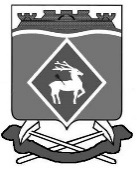 РОССИЙСКАЯ  ФЕДЕРАЦИЯРОСТОВСКАЯ ОБЛАСТЬМУНИЦИПАЛЬНОЕ ОБРАЗОВАНИЕ «БЕЛОКАЛИТВИНСКИЙ РАЙОН»АДМИНИСТРАЦИЯ БЕЛОКАЛИТВИНСКОГО РАЙОНА ПОСТАНОВЛЕНИЕот 26.02. 2024  № 251г.  Белая КалитваО внесении изменения в постановление Администрации Белокалитвинского района от 30.08.2013 № 1451В связи со структурными изменениями, Администрация Белокалитвинского района постановляет:1. Внести в постановление Администрации Белокалитвинского района                      от 30.08.2013 № 1451 «Об утверждении перечней должностных лиц Администрации Белокалитвинского района, уполномоченных составлять протоколы об административных правонарушениях», заменив в приложении слова «Заместитель главы Администрации района по жилищно-коммунальному хозяйству и делам ГО и ЧС» на слова «Первый заместитель главы Администрации района по жилищно-коммунальному хозяйству и делам ГО и ЧС».2. Настоящее постановление вступает в силу после его официального опубликования.3. Контроль за исполнением постановления возложить на первого заместителя главы Администрации района по жилищно-коммунальному хозяйству и делам ГО и ЧС Каюдина О.Э.    Глава Администрации  Белокалитвинского района						О.А. МельниковаВерно:Заместитель главы АдминистрацииБелокалитвинского районапо организационной и кадровой работе				Л.Г. Василенко